C/ MONTSERRAT Nº 843881 CUNITTARRAGONATel.     977161099Mòbil. 616050330alex@adm.catwww.adm.cat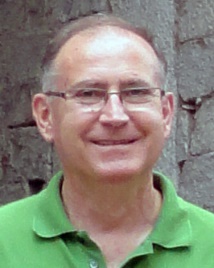 Alex Domínguez MonésInformación personalEstado civil: Casado.Nacionalidad: Española.Lugar y fecha de nacimiento: El Prat de Llobregat  08/06/1958.EstudiosBachillerato superior, hasta a COU.Institut Baldiri Guilera (El Prat de Llobregat)Curso de Ingeniería de CalidadCentre de Estudios  Xaloc, julio de  1992.Cursos de Office, Visual Basic, Access, Pàgines Web (FrontPage, Dreamweaver, Flash...).Centro de Estudios Beep Meca Vilanova, Centre de Promoció Econòmica - Prat de Llobregat, Generalitat de Catalunya.Curso de ACCES Avanzado.Universitat Oberta de Catalunya, eformació UOC-SOC (octubre - diciembre 2009)Curso de Diseño Gráfico  con Flash, 30h  -03/11/2010a 10/12/2010 de 2010-  Consorci per a la formació Contínua de Catalunya .Curso de Excel avanzado 2007, 30h -29/11/2010a 29/12/2010 de  2010-  Consorci per a la formació Contínua de Catalunya .Curso de Word avanzado 2007, 30h  -30h 18/11/2010a 29/12/2010 de  2010- Consorci per a la formació Contínua de Catalunya .IdiomasFrancés  (nociones)Catalán   (nativo, hablado y escrito) - Nivel C  acreditado (Consorci per a la Normalització lingüística)CastellanoOtros datos de interésCarnet de conducir  BVehiculo propio.Experiencia profesionalHOSPITAL DE LA SANTA CREU I SANT PAU.2010 a actual (Diferentes contratos de suplencias en diferentes períodos, con un total de más de 900 días)  Servicios Hospitalarios (Barcelona)Agente de almacén, Gestor  de almacénUsuario sistema SAPINSTITUT CATALA DE SALUT2009 a 2014 (Diferentes contratos de suplencias)  Proveedor público de servicios sanitarios de Catalunya.Sitges, Cubelles, Sant Sadurní d’Anoia, Vilanova i la Geltrú  (Barcelona)Gestiones administrativas que acompañan al proceso asistencial.  Recepción, identificación y registro de pacientes. Información y orientación a los Usuarios. Responsable  ingresos   Facturación a terceros.2008-2009  FUNDACIÓ ESCOLES FAMILIARS RURALS DEL PENEDÈS CAMP JOLIUEscuela concertada L’Arboç (Tarragona)Celador, auxiliar administrativo, trabajos de monitor. Curso escolar 2008-092003-2006 CENTAURAS CENTRE MEDIC S.C.C.LCentro médico privado de atención al paciente con servicios de: “Medicina general, Enfermería, Pediatría, Traumatología, Ginecología, Rehabilitación, Revisiones Médicas, Odontología, Podología, Oftalmología, Sala de Rayos X i Ortopanto”. Segur de Calafell (Tarragona)Atención al paciente, mostrador, gestiones con proveedores, gestiones con la Dirección General de Tráfico, gestión de pedidos, compras, recepción…. Responsable relaciones  externas Montaje y mantenimiento del sistema informático, ordenadores y red; creación del programade gestión (Visual Basic-Access).  Gestor de mutuas. Trato con mutuas (a nivel informático y de gestión de cobros). PLETTAC ESPAÑA S.A.U.Distribución, alquiler y venta de andamios.Canyelles (Barcelona)Encargado de almacén.Gestión del almacén y logística de transporte.1999 – 2000  AIGÜES DEL PRATDistribución y mantenimiento red de agua potable.Prat de Llobregat (Barcelona)Encargado de almacén.Montaje y puesta en funcionamiento del nuevo almacén.1989 – 1999  BARD DE ESPAÑA S.A.Distribución de material médico quirúrgico.Castellví de Rosanes (Barcelona)Encargado de almacén.Almacén informatizadoResponsable de un equipo de 7 persones.Control de recepción de mercancías.Control de calidad y etiquetaje del producto.Supervisión de incidencias y de pedidos en la distribución.Control de stocks.Realización de mínimos e inventarios.Stock de unas 3000 referencias.1978 – 1989  JOVI S.A.Fabricación i comercialización de material escolar i productos de cosmética.Rubí (Barcelona)De  1982 operario.De  1989 responsable del acabado de producto de cosmètica.